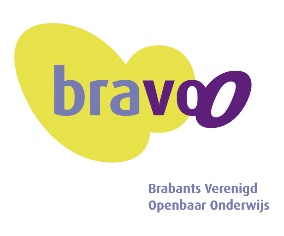 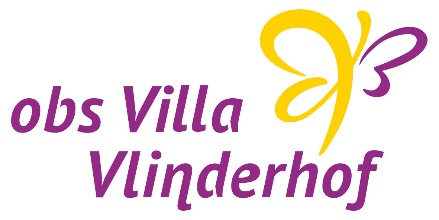 INSCHRIJFFORMULIER
Datum ontvangst aanmelding*…………………………………………… (* In te vullen door de school)
Leerlinggegevens  
Gegevens ouders/verzorgers/voogdSamenstelling van het gezinNoodnummers (anders dan ouders/verzorgers)SchoolloopbaanOverige vragenPrivacy-voorkeurenU mag de door u gegeven toestemming altijd wijzigen. U kunt dit doorgeven aan de administratie via de administratiemailbox in het ouderportaal.De ouder(s)/verzorger(s) van ………………………………………………………………………………………………………………Verklaren dat dit formulier naar waarheid ingevuld is. Op basis van deze informatie en de opgevraagde informatie, waarvoor akkoord is gegeven, nemen wij een besluit (zie ook de schoolgids bij aanmelden).Verklaren op de hoogte te zijn van het toelatingsbeleid van Bravoo en confirmeren zich aan de inhoud van de schoolgids.Ontvangen (uiterlijk binnen 6-10 weken na ontvangst van het inschrijfformulier) een brief ter bevestiging dat het aangemelde kind ook daadwerkelijk ingeschreven is.Ondergetekende zal terughoudend zijn met het maken van foto’s van andere leerlingen en het plaatsen daarvan op eigen socialemedia-accounts.                                        Ondergetekende zal zoveel mogelijk alleen zijn/haar eigen kind fotograferen.Toelichting in het kader van privacy wetgeving De gegevens die u op het inschrijfformulier heeft ingevuld, worden opgeslagen in de leerlingadministratie van onze school. Uiteraard worden deze gegevens vertrouwelijk behandeld. Op onze administratie is de Algemene Verordening Gegevensbescherming (AVG) van toepassing. Dit betekent onder andere dat de gegevens door ons worden beveiligd en dat de toegang tot de administratie is beperkt tot alleen personeel dat de gegevens strikt noodzakelijk nodig heeft. U heeft als ouder het recht om de door ons geregistreerde gegevens in te zien (voor zover die informatie betrekking heeft op uw kind). Als de gegevens niet kloppen, dan mag u van ons verwachten dat wij – op uw verzoek - de informatie verbeteren of aanvullen. Voor meer informatie over de omgang met de privacy van uw kind(eren), verwijzen wij u naar ons privacyreglement op de site van stichting Bravoo: https://www.stichtingbravoo.nl/beleid/privacy
Verklaring directeur OBS Villa Vlinderhof:Uw kind staat op onze school ingeschreven en wordt met ingang van ……………………………geplaatst in groep …………AchternaamNationaliteitVoorvoegselsGeboortedatumVoornamenGeboorteplaatsRoepnaamIn Nederland sindsGeslachtM/VVluchtelingenstatusJa/NeeStraatThuistaalHuisnummerBurgerservicenummer PostcodeE-mailadresWoonplaats“Thuis” telefoonnummer (eerst te bellen nummer)AchternaamVoorvoegselsRoepnaamGeslachtM/VM/VRelatie tot het kindAdres (indien anders)(Mobiel) telefoonnummerE-mailadresGeboortelandNationaliteitOuderlijk gezag□ Ja     □ Nee □ Ja     □ NeeBurgerlijke staat         □ gehuwd              □ geregistreerd partnerschap     □ ongehuwd                                      □ samenwonend    □ gescheiden                            □ weduwe(naar) Burgerlijke staat         □ gehuwd              □ geregistreerd partnerschap     □ ongehuwd                                      □ samenwonend    □ gescheiden                            □ weduwe(naar) Burgerlijke staat         □ gehuwd              □ geregistreerd partnerschap     □ ongehuwd                                      □ samenwonend    □ gescheiden                            □ weduwe(naar) Overige gezinsleden en hun relatie tot het kind (bijvoorbeeld broer of zus):Overige gezinsleden en hun relatie tot het kind (bijvoorbeeld broer of zus):Overige gezinsleden en hun relatie tot het kind (bijvoorbeeld broer of zus):NaamGeboortedatumRelatie1.2.3.4.NaamTelefoonnummerRelatie totNaamPeriodeAkkoord opvragen gegevensKinderdagverblijf ja/neeNaamPeriode□ Ja     □ NeePeuterspeelzaal ja/neeNaamPeriode□ Ja     □ NeeVVE programma ja/neeDoelgroep VVE ja/neePeriode□ Ja     □ NeeAndere basisschool ja/neeNaamZit momenteel in groep …………□ Ja     □ NeeNaam huisartsZijn er bijzonderheden? (medisch of sociaal-emotioneel onderzoek)Is er zorg m.b.t. de ontwikkeling van uw kind?□ ja          □ nee          □ wellichtZijn er bijzonderheden? (medisch of sociaal-emotioneel onderzoek)Is er zorg m.b.t. de ontwikkeling van uw kind?Toelichting:WatDoelToestemmingIn de (digitale) nieuwsbriefOuders en leerlingen informeren over activiteiten en ontwikkelingen op en om de school.□ Ja     □ NeeVia het ouderportaal van de school binnen de eigen groep van uw kindInformeren van ouders en leerlingen over de onderwijsactiviteiten, zoals lessen, schoolreisjes, excursies, schoolfeesten, etc.□ Ja     □ NeeIn de schoolgids Informeren van (toekomstige) ouders en (toekomstige) leerlingen over de school en het geven van een indruk van het onderwijs op school. □ Ja     □ NeeOp de socialemedia-accounts van de school Informatie en beeldmateriaal verspreiden over activiteiten (zoals excursies en schoolreisjes) en ontwikkelingen op en rondom de school. Het delen van beeldmateriaal geeft een indruk van het gegeven onderwijs op school.□ Ja     □ NeeOp de openbare website van de schoolInformeren van (toekomstige) ouders, (toekomstige) leerlingen en andere geïnteresseerden over de school en over het geven en volgen van onderwijs. Daarnaast het geven van informatie over diverse onderwijsactiviteiten zoals schoolreisjes, schoolfeesten, etc. Hiermee wordt een indruk gegeven van de school.□ Ja     □ NeeDeelname aan onderzoekenGebruik van de volledig geanonimiseerde gegevens van de leerling voor onderzoeksdoeleinden, bijvoorbeeld cohortonderzoeken, door onderzoekspartijen zoals het CBS of universiteiten. Dit om meer inzicht te krijgen in de resultaten van ons onderwijs en om ons onderwijs te kunnen verbeteren.□ Ja     □ NeeFilmopnames in de groepHet maken van filmopnames voor intern gebruik ten behoeve van professionalisering van het onderwijspersoneel.□ Ja     □ NeeVoor PR-doeleindenDe school onder de aandacht brengen van (toekomstige) ouders, (toekomstige) leerlingen en andere geïnteresseerden via bijvoorbeeld lokale nieuwsbladen, lokale nieuwszenders of flyers.□ Ja     □ NeeGezaghebbende 1Gezaghebbende 2DatumPlaatsHandtekeningDatumPlaatsHandtekening